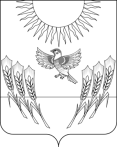 АДМИНИСТРАЦИЯ ВОРОБЬЕВСКОГО МУНИЦИПАЛЬНОГО РАЙОНА ВОРОНЕЖСКОЙ ОБЛАСТИП О С Т А Н О В Л Е Н И Еот   14 марта 2017 г.  №	       85 	                         с. ВоробьевкаО внесении изменений в постановление администрации Воробьевского муниципального района от 17.11.2014 г. № 711 «О создании рабочей группы по вопросам снижения объема задолженности потребителей ресурсоснабжающих организаций за потребленные топливно-энергетические ресурсы и недопущению увеличения просроченной задолженности на территории муниципального района» В связи с произошедшими кадровыми изменениями и в целях уточнения персонального состава рабочей группы по вопросам снижения объема задолженности потребителей ресурсоснабжающих организаций за потребленные топливно-энергетические ресурсы и недопущению увеличения просроченной задолженности на территории муниципального района, администрация Воробьевского муниципального района   п о с т а н о в л я е т:1. Внести изменения в состав рабочей группы по вопросам снижения объема задолженности потребителей ресурсоснабжающих организаций за потребленные топливно-энергетические ресурсы и недопущению увеличения просроченной задолженности на территории муниципального района, утвержденной постановлением администрации Воробьёвского муниципального района от 17.11.2014 года №711 «О создании рабочей группы».2. Контроль за исполнением настоящего постановления возложить на заместителя главы администрации муниципального района-начальника отдела по строительству, архитектуре, транспорту и ЖКХ Д.Н. Гриднева.Исполняющий обязанности главыадминистрации муниципального района                                 С.А ПисьяуковНачальник юридического отделаадминистрации муниципального района 				                      В.Г. КамышановЗаместитель главы администрациимуниципального района-начальник отдела по строительству, архитектуре, транспорту и ЖКХ                                       Д.Н. Гриднев                                                                                                                                       Приложение                                                                                                      к постановлению администрации                                                                                                      муниципального района                                                                                                      от_______________2017г.№_____                                                                    СОСТАВрабочей группы по вопросам снижения объема задолженности потребителейресурсоснабжающих организаций за потребленные топливно-энергетическиересурсы и недопущению увеличения просроченной задолженности на                                   территории муниципального районаГриднев Дмитрий Николаевич             - заместитель главы администрации муниципального                                                   района-начальник отдела по строительству,                                                    архитектуре, транспорту и ЖКХ, руководитель                                                    рабочей группы;Алещенко Юрий Иванович                      - системный администратор отдела по строительству,                                                      архитектуре, транспорту и ЖКХ администрации                                                   муниципального района, секретарь рабочей группы;Члены группы:КотенковаЕвгения Александровна          - начальник отдела по экономике и управлению                                                   муниципальным имуществом                                                    администрации муниципального района;КамышановВиктор Григорьевич                - начальник юридического отдела администрации                                                     муниципального района;ШмыковаОльга Тихоновна                      - руководитель финансового отдела администрации                                                    муниципального района;Юдаков Василий Иванович                   - директор МП ВР «Коммунальное хозяйство» (по                                                     согласованию);ОстроверховСергей Алексеевич                   - начальник Калачеевского отделения ОАО «ВЭСК»                                                     (по согласованию);Филатова Наталья Анатольевна               - начальник Бутурлиновского ОСП ООО «Газпром                                                      межрегионгаз Воронеж» (по согласованию);СавченкоАлександр Иванович                - начальник отдела-старший пристав Воробьёвского                                                      районного отдела Управления Федеральной                                                      службы судебных приставов по Воронежской                                                       области (по согласованию);Глава сельского поселения                - (по согласованию).                                                   ;